По результатам общественных слушаний, прошедших 15.02.2022г. в с.Байкалово, принято решение о включение в состав проекта дополнительных участков канализационной сети суммарной длиной 980м и общей площадью полосы отвода 1,77га, а именно:Участок №1: от границы ЗУ№..:512 (новая школа) до сети канализации у дома №100 по ул. Мальгина.Длина участка 82м, площадь полосы отвода 0,13га (рис.1).Участок №2: от дома №16 до сети канализации у дома №22 по ул. Свердлова.Длина участка 58м, площадь полосы отвода 0,12га (рис.1).Участок №3: от дома №149 по ул. Мальгина, вдоль дома №2Б по ул. Советская конституция до сети канализации на углу дома № 2В по ул. Советская Конституция (приложение 2).Длина участка 130м, площадь полосы отвода 0,2га (рис. 1).4. Участок №4: по дворовой территории вдоль дома №2А до сети канализации на углу дома №2В по ул. Советская КонституцияДлина участка 70м, площадь полосы отвода 0,1га (рис. 1).Рисунок 1. Дополнительные участки канализационной сети №№1-4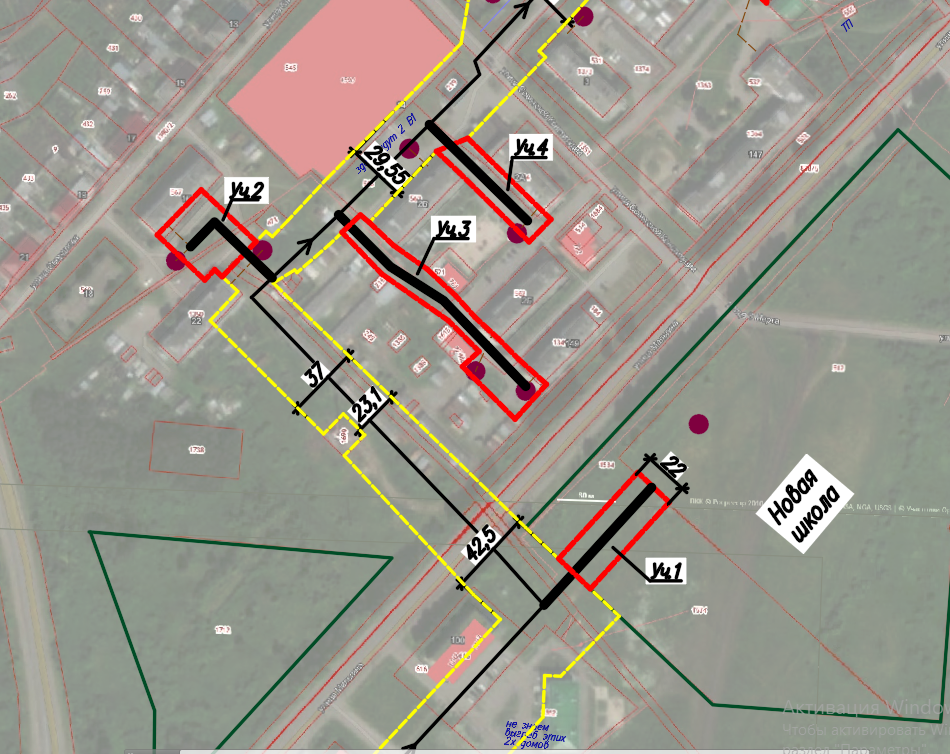 5. Участок №5: вдоль ограждения участка №147Г по ул. Мальгина до сети канализации у дома №8 по ул. СвердловаДлина участка 67м, площадь полосы отвода 0,08га (рис. 2).Участок №6: от торца дома №6 до сети канализации по ул. СвердловаДлина участка 37м, площадь полосы отвода 0,02га (рис. 2).Участок №7: от торца дома №2 до сети канализации по ул. СвердловаДлина участка 29м, площадь полосы отвода 0,03га (рис. 2).Рисунок 2. Дополнительные участки канализационной сети №№ 5-7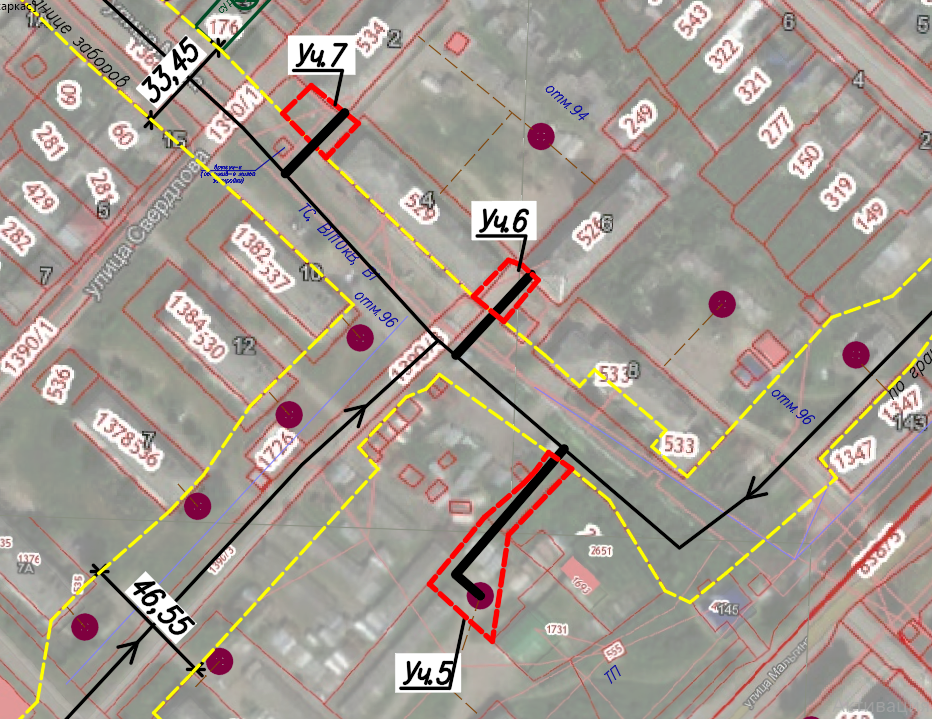 8. Участок №8: от угла дома №1 по ул. Южная до сети канализации у дома №16 по ул. Советская КонституцияДлина участка 216м, площадь полосы отвода 0,7га (рис. 3).Рисунок 3. Дополнительный участок канализационной сети №8.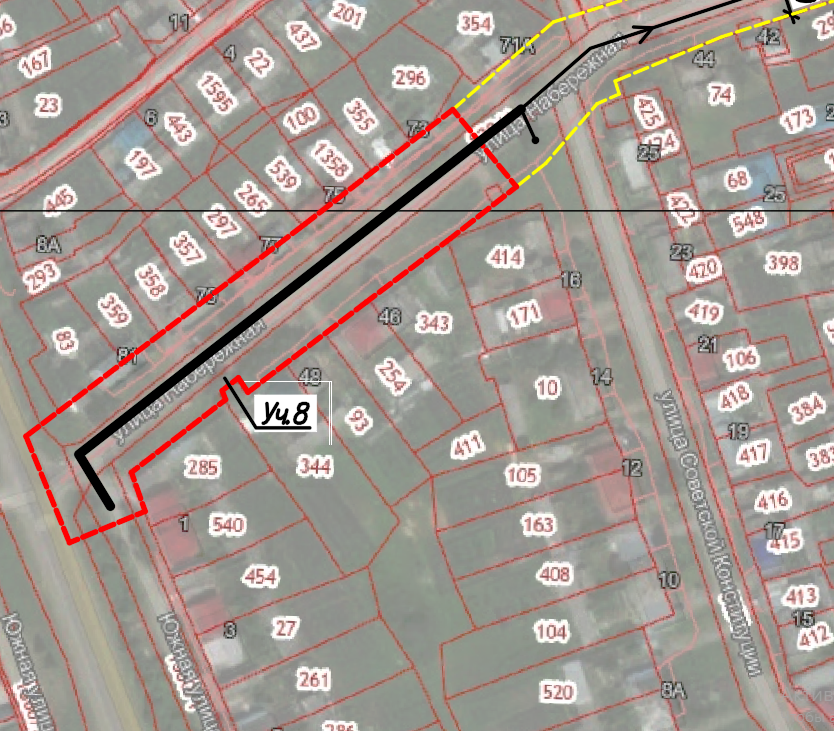 9. Участок №9: от дома №105 по ул. Мальгина к дому №16 и сети канализации по ул. Клубная.Длина участка 102м, площадь полосы отвода 0,13га (рис. 4).10. Участок №10: от дома №97 по ул. Мальгина к ул. Клубная и до сети канализации у дома №14. Длина участка 110м, площадь полосы отвода 0,16га (рис. 4).Рисунок 4. Дополнительные участки канализационной сети №№9, 10.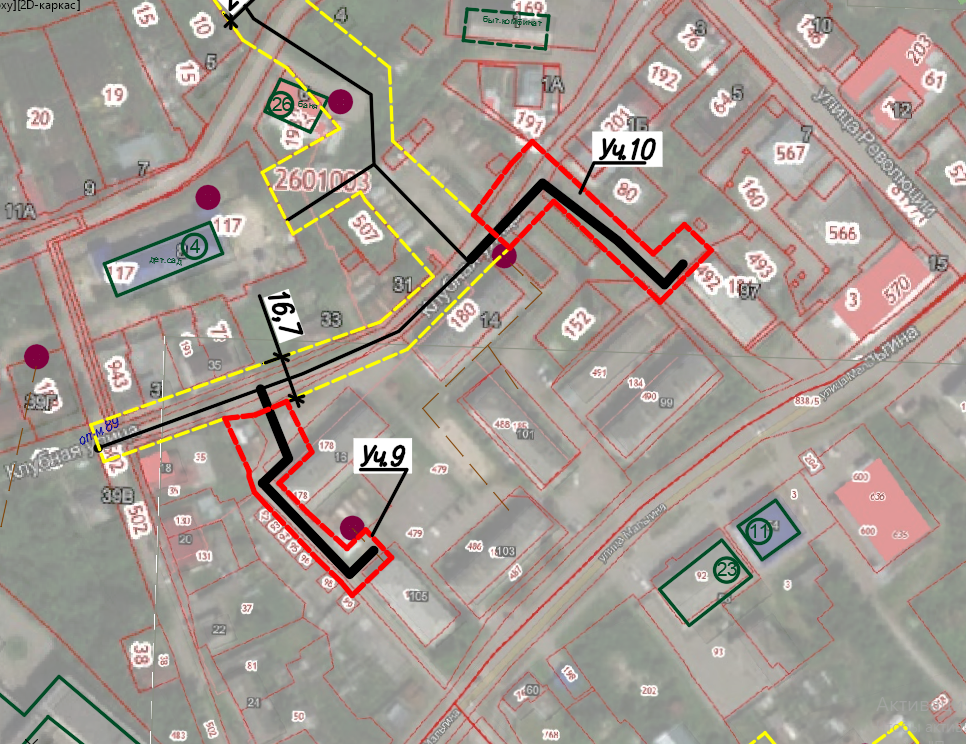 11. Участок №11: от придомовой территории дома №12 по ул. Цельева до сети канализации у дома №28 по ул. КузнецоваДлина участка 85м, площадь полосы отвода 0,11га (рис. 5).Рисунок 5. Дополнительный участок канализационной сети 11.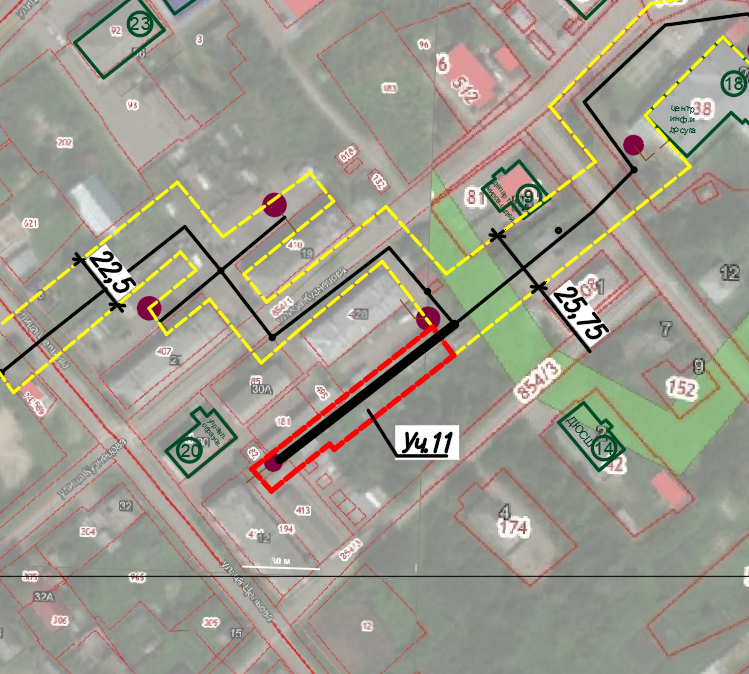 